ÚvodGeneralizace bloku 4antisemitismus byl klíčovou součástí nacistické ideologie a zásadně ovlivnil podobu fungování nacistického režimu doma i na okupovaných územíchpři vzpomínání na události spojené s holokaustem je zapotřebí určitá citlivost a vnímání různých aspektů dané vzpomínkyNávaznosti na koncepty prvního řáduv tomto bloku se maximálně využívají koncepty rasismus, diskriminace a otázka spravedlnosti a odpovědnostiVzdělávací cíle na úrovni badatelských dovednostíporovnáváme a třídíme zdrojezohledňujeme dobové souvislostisestavujeme podloženou odpověďVzdělávací cíle na úrovni historického myšlenídobové perspektivyvztah k minulostiKoncepty prvního řádudiskriminaceetnická nenávistpietaObsahová anotace blokuBlok 04 se soustředí cíleně na otázku rasové a další perzekuce v době druhé světové války v Evropě i v protektorátu. Žáci se seznámí s konkrétními osudy lidí i s dobovými dokumenty (nařízení apod.). Zároveň se budou vyrovnávat se současnými otázkami našeho vztahování se k minulosti a k tragickým událostem druhé světové války.Vzdělávací cíle blokuHlavním cílem je ukázat, že rasismus, a zejména pak antisemitismus byly hlavní příčinou genocid druhé světové války a že tyto genocidy jsou součástí komplexních modernizačních procesů 19. a 20. století. Důležitým cílem je rovněž uvědomění si, že genocidy druhé světové války nepostihly jen židovské obyvatelstvo, ale také další etnické a další skupiny (Romové, lidé s postižením, homosexuálové a lesby apod.).Historiografické koncepty / východiska lekcíDoporučená HistoryLabová cvičeníJaký příběh vyprávějí kufry?Proč řešit židovskou otázku?Měl si kleknout?Mapyhttps://cs.m.wikipedia.org/wiki/Soubor:WW2-Holocaust-Europe-2007Borders.png 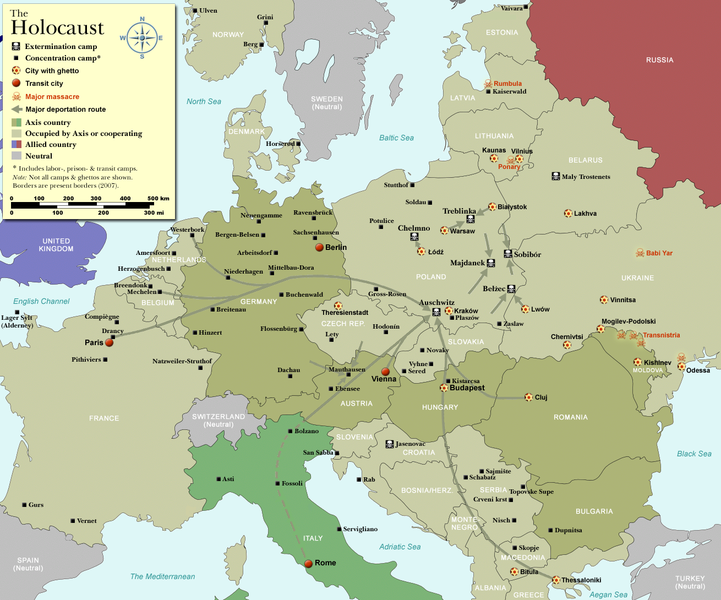 LekceKoncepty historického myšleníBadatelské dovednosti16 – Holokaustdobové perspektivyPorovnáváme a třídíme zdroje17 – Rasové pronásledování židovského obyvatelstva v českých zemíchdobové perspektivyZohledňujeme dobové souvislosti18 – Vzpomínání na válkuvztah k minulostiSestavujeme podloženou odpověď16 – HolokaustHolokaust je genicodou, během které bylo v době druhé světové války zavražděno zhruba šest milionů židů v Evropě. Tato masová vražda je na jedné straně výsledkem dlouhodobě existujícího antisemitismu a na straně druhé součástí moderní společnosti a zejména jejích technologických výdobytků, které umožnily její uskutečnění.17 – Rasové pronásledování židovského obyvatelstva v českých zemíchPříslušnost k rase či etniku byla jedním ze zásadních kritérií nacistické perzekuce.18 – Vzpomínání na válkuVzpomínání na válečné utrpení může mít různé podoby, ale měli bychom zachovávat pietu – úctu vůči obětem.